             БОЙОРОК                                                                РАСПОРЯЖЕНИЕ         11 апрель 2022 й.                        № 65                         11 апреля 2022 г.О назначении ответственного лица по осуществлению личного приема граждан по вопросам защиты прав потребителей в администрации сельского поселения Большеустьикинский сельсовет муниципального района  Мечетлинский район Республики БашкортостанВо исполнение мероприятий государственной программы «О защите прав потребителей в Республике Башкортостан» от 24 марта 2017 года № 107, ст.19 Федерального закона от 06.10.2003г. №131-ФЗ «об общих принципах организации местного самоуправления в Российской Федерации»:1. Ответственность по осуществлению личного приема граждан в Администрации сельского поселения Большеустьикинский сельсовет муниципального района  Мечетлинский район Республики Башкортостан по вопросам защиты прав потребителей оставляю за собой.2. Настоящее распоряжение разместить на официальном сайте Администрации сельского поселения Большеустьикинский сельсовет муниципального района  Мечетлинский  район Республики Башкортостан.3. Контроль за исполнением данного распоряжения оставляю за собой.Глава сельского поселения					А.М.ГильметдиновБАШ?ОРТОСТАН РЕСПУБЛИКА№ЫМ»сетле  районыМуниципаль районыны*ОЛО УСТЬИКИН ауыл советы ауыл бил»м»№е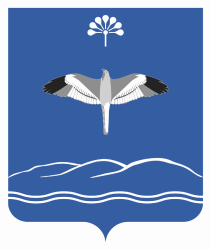 АдминистрацияСельского поселения Большеустьикинский сельсоветмуниципального района Мечетлинский район Республики Башкортостан